90 ОТДЕЛЬНЫЙ СПЕЦИАЛЬНЫЙ ПОИСКОВЫЙ БАТАЛЬОН187300, п.г.т. Мга.,187026, Ленинградская обл., Тосненский р-н, г. Никольское, ул. Спортивная, дом № 5.     Тел./факс 8 (813) 61 54-880ОМИППО «Доблесть», отряд: «                                   »             		E-mail: alisabender4@gmail.comПРОТОКОЛ ЭКСГУМАЦИИ
Тип залегания останков: У останков обнаруженаименная вещьИменная вещьобнаружена без останковМедальон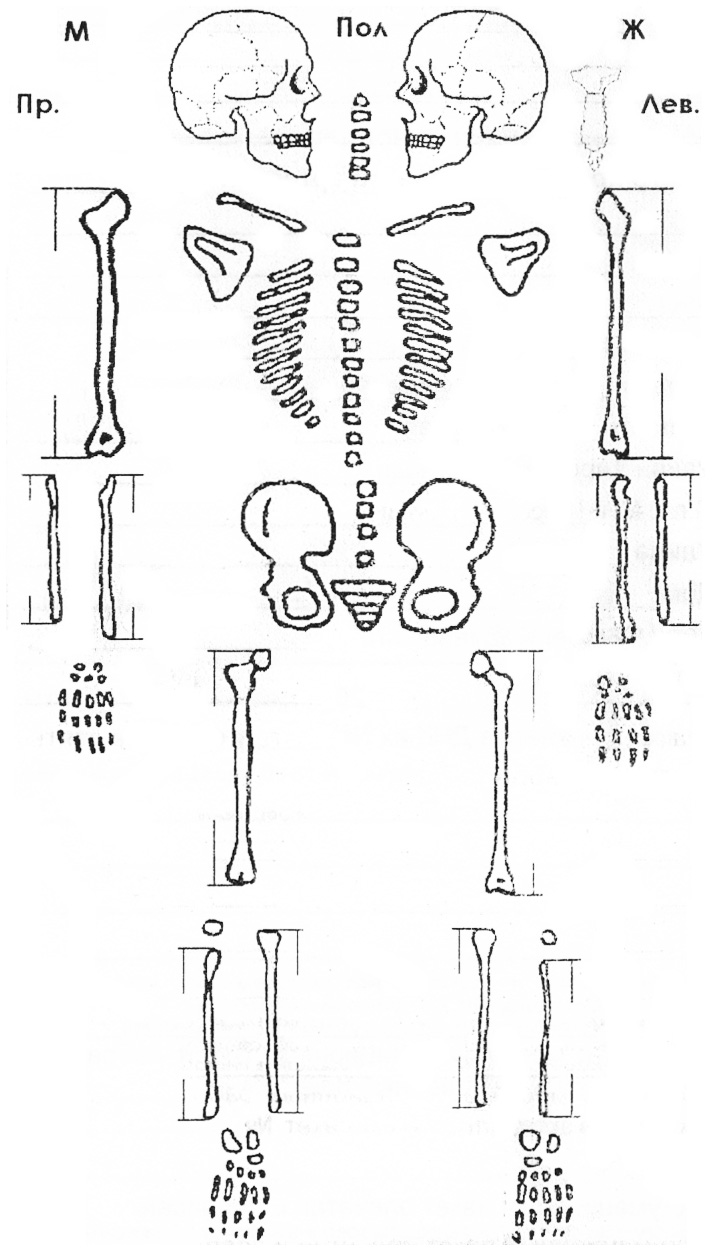 Фотофиксация (фотографии приложить).То, что сфотографировано, отметьте галочкойДа - фото места обнаружения с привязкой к местностиДа       - фото места обнаружения до начала работ (детальные снимки с № раскопа, указателем С-Ю).Да       - фотографии расположения скелета в раскопе, несколько видов (с № протокола, эксгумационно-масштабной линейкой, указателем С-Ю).Да       - фотографии особенностей скелета в раскопе.              (фотографии общего плана, фотографии крупногомасштаба – ранения, повреждения и т.д. и т.п.)              (с цифрами № протокола, эксгумационно-масштабной линейкой, указателем С-Ю).Да       - фотографии черепа: анфас, профиль, швы зарастаниячерепа, зубная формула (с цифрами № протокола,эксгумационно-масштабной линейкой)Да       - фотографии скелета, поднятого из раскопа ии уложенного на эксгумационном баннере,показывающие наличие костей и их особенностис № протокола эксгумации, эксгумационно-                      масштабной линейкой)Да       - фото именного артефакта, личных вещей погибшего              (с цифрами № протокола, эксгумационно-масштабной линейкой) Да       - фото зачищенного материка, дна погребения              (с цифрами № протокола, эксгумационно-масштабной линейкой, указателем С-Ю) Да       - фото места обнаружения, сделанное после рекультивационных работ (№ протокола, указатель С-Ю)Да       - фото эксгумационной команды (дата)Фотофиксация (фотографии приложить).То, что сфотографировано, отметьте галочкойДа - фото места обнаружения с привязкой к местностиДа       - фото места обнаружения до начала работ (детальные снимки с № раскопа, указателем С-Ю).Да       - фотографии расположения скелета в раскопе, несколько видов (с № протокола, эксгумационно-масштабной линейкой, указателем С-Ю).Да       - фотографии особенностей скелета в раскопе.              (фотографии общего плана, фотографии крупногомасштаба – ранения, повреждения и т.д. и т.п.)              (с цифрами № протокола, эксгумационно-масштабной линейкой, указателем С-Ю).Да       - фотографии черепа: анфас, профиль, швы зарастаниячерепа, зубная формула (с цифрами № протокола,эксгумационно-масштабной линейкой)Да       - фотографии скелета, поднятого из раскопа ии уложенного на эксгумационном баннере,показывающие наличие костей и их особенностис № протокола эксгумации, эксгумационно-                      масштабной линейкой)Да       - фото именного артефакта, личных вещей погибшего              (с цифрами № протокола, эксгумационно-масштабной линейкой) Да       - фото зачищенного материка, дна погребения              (с цифрами № протокола, эксгумационно-масштабной линейкой, указателем С-Ю) Да       - фото места обнаружения, сделанное после рекультивационных работ (№ протокола, указатель С-Ю)Да       - фото эксгумационной команды (дата)ФИО ответственного за эксгумацию № тел. E-mail: Помощники (ФИО, отряд, № тел., E-mail): ____________________________________________________________________________________________________________________Медальон на экспертизе______________________________________________________________________Образцы на анализ ДНК_______________________ФИО ответственного за эксгумацию № тел. E-mail: Помощники (ФИО, отряд, № тел., E-mail): ____________________________________________________________________________________________________________________Медальон на экспертизе______________________________________________________________________Образцы на анализ ДНК_______________________Описание скелета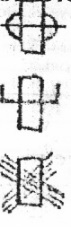 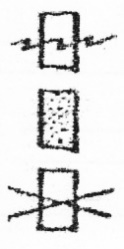 сломанная кость       сросшийся перелом                   обугленная кость       кость, амутированная                                                                   при жизникость в наличии              раздробленная костьОписание скелетасломанная кость       сросшийся перелом                   обугленная кость       кость, амутированная                                                                   при жизникость в наличии              раздробленная костьФИО ответственного за эксгумацию № тел. E-mail: Помощники (ФИО, отряд, № тел., E-mail): ____________________________________________________________________________________________________________________Медальон на экспертизе______________________________________________________________________Образцы на анализ ДНК_______________________ФИО ответственного за эксгумацию № тел. E-mail: Помощники (ФИО, отряд, № тел., E-mail): ____________________________________________________________________________________________________________________Медальон на экспертизе______________________________________________________________________Образцы на анализ ДНК_______________________Описание эксгумационных работ:1.Погодные условия. 2.Подвергались ли останки осквернению или неполному переносу. 3.Применялся ли археологический способ эксгумации; площадь раскопа; глубина залегания останков. 4.Состояние останков; поза скелета; пол (обоснование); возраст (обоснование); характер ранений, повреждений; антропологических особенностей костей; цвет волос; Описание черепа, число останков и доборов, обнаруженных в раскопе с данными останками; № останков по схеме среза раскопа; и т.д. и т.п. 5.Воинское звание погибшего (обоснование); медальон, данные медальона; именные находки, данные именных находок; амуниция, фурнитура; снаряжение, вид и размер обуви; наличие и вид наград, их номера. 6.Вид боеприпасов и оружия погибших; калибр, маркировка и количество гильз, патронов.Координаты обнаружения останков N _                                                             E _1. Погода:2. Подвергались или не подвергались останки разграблению?3. применялся или не применялся археологический способ раскопок?                                                                                                площадь раскопа :6.  Найдены ли медальоны, личные вещи, подписные вещи? Описание эксгумационных работ:1.Погодные условия. 2.Подвергались ли останки осквернению или неполному переносу. 3.Применялся ли археологический способ эксгумации; площадь раскопа; глубина залегания останков. 4.Состояние останков; поза скелета; пол (обоснование); возраст (обоснование); характер ранений, повреждений; антропологических особенностей костей; цвет волос; Описание черепа, число останков и доборов, обнаруженных в раскопе с данными останками; № останков по схеме среза раскопа; и т.д. и т.п. 5.Воинское звание погибшего (обоснование); медальон, данные медальона; именные находки, данные именных находок; амуниция, фурнитура; снаряжение, вид и размер обуви; наличие и вид наград, их номера. 6.Вид боеприпасов и оружия погибших; калибр, маркировка и количество гильз, патронов.Координаты обнаружения останков N _                                                             E _1. Погода:2. Подвергались или не подвергались останки разграблению?3. применялся или не применялся археологический способ раскопок?                                                                                                площадь раскопа :6.  Найдены ли медальоны, личные вещи, подписные вещи? Описание эксгумационных работ:1.Погодные условия. 2.Подвергались ли останки осквернению или неполному переносу. 3.Применялся ли археологический способ эксгумации; площадь раскопа; глубина залегания останков. 4.Состояние останков; поза скелета; пол (обоснование); возраст (обоснование); характер ранений, повреждений; антропологических особенностей костей; цвет волос; Описание черепа, число останков и доборов, обнаруженных в раскопе с данными останками; № останков по схеме среза раскопа; и т.д. и т.п. 5.Воинское звание погибшего (обоснование); медальон, данные медальона; именные находки, данные именных находок; амуниция, фурнитура; снаряжение, вид и размер обуви; наличие и вид наград, их номера. 6.Вид боеприпасов и оружия погибших; калибр, маркировка и количество гильз, патронов.Координаты обнаружения останков N _                                                             E _1. Погода:2. Подвергались или не подвергались останки разграблению?3. применялся или не применялся археологический способ раскопок?                                                                                                площадь раскопа :6.  Найдены ли медальоны, личные вещи, подписные вещи? Описание эксгумационных работ:1.Погодные условия. 2.Подвергались ли останки осквернению или неполному переносу. 3.Применялся ли археологический способ эксгумации; площадь раскопа; глубина залегания останков. 4.Состояние останков; поза скелета; пол (обоснование); возраст (обоснование); характер ранений, повреждений; антропологических особенностей костей; цвет волос; Описание черепа, число останков и доборов, обнаруженных в раскопе с данными останками; № останков по схеме среза раскопа; и т.д. и т.п. 5.Воинское звание погибшего (обоснование); медальон, данные медальона; именные находки, данные именных находок; амуниция, фурнитура; снаряжение, вид и размер обуви; наличие и вид наград, их номера. 6.Вид боеприпасов и оружия погибших; калибр, маркировка и количество гильз, патронов.Координаты обнаружения останков N _                                                             E _1. Погода:2. Подвергались или не подвергались останки разграблению?3. применялся или не применялся археологический способ раскопок?                                                                                                площадь раскопа :6.  Найдены ли медальоны, личные вещи, подписные вещи? Схема / поза останков (сделайте фото останков в раскопе).Схема / поза останков (сделайте фото останков в раскопе).Место хранения именного артефакта: ________________________________________________________Ф.И.О. ____________________________________________________________________________________Индекс: 187026________________________________Страна Российская Федерация__________________Область Ленинградская________________________Район  Тосненский___________________________П.г.т. Г. Никольское, ул. Спортивная, дом № 5 _т.+7 921 582 28 60 __________________Улица __ ул. Спортивная _____________________________________Дом _____№ 5_______ кв. ______________________Тел./факс 8 (813) 61 54- 880E-mail: alisabender4@gmail.com,makarenko@doblest.suДата «____» ____________20___г. у останков взяты образцы на анализ ДНК, их №___________________(напишите № образцов, название кости)_______________________________________________________________________________________________________________________________________Напишите адрес и название исследовательского центра, куда направлены образцы ДНК для хранения и обработки)Работая с образцами ДНК, соблюдайте инструкцию)Останки с места эксгумационных работ собраны и уложены в эксгумационный пакет №________________________________________________________________________________________________________Эксгумационный пакет опечатан и подписан.Эксгумационно-транспортировочный пакет должен иметь следующую маркировку:Дата;№ протокола эксгумации (П.№ раскопа, П.№ останков);Название поискового отряда;Условное название места экспедицииИменные данныеВид артефакта ___________________________Фамилия ________________________________Имя ____________________________________Отчество ________________________________Год рождения ____________________________Воинское звание _________________________Уроженец:Республика ______________________________Край ____________________________________Область _________________________________Город ___________________________________Район ___________________________________С/Совет _________________________________Деревня _________________________________Ф.И.О. __________________________________Именные данныеВид артефакта ___________________________Фамилия ________________________________Имя ____________________________________Отчество ________________________________Год рождения ____________________________Воинское звание _________________________Уроженец:Республика ______________________________Край ____________________________________Область _________________________________Город ___________________________________Район ___________________________________С/Совет _________________________________Деревня _________________________________Ф.И.О. __________________________________Именные данныеВид артефакта ___________________________Фамилия ________________________________Имя ____________________________________Отчество ________________________________Год рождения ____________________________Воинское звание _________________________Уроженец:Республика ______________________________Край ____________________________________Область _________________________________Город ___________________________________Район ___________________________________С/Совет _________________________________Деревня _________________________________Ф.И.О. __________________________________Место хранения именного артефакта: ________________________________________________________Ф.И.О. ____________________________________________________________________________________Индекс: 187026________________________________Страна Российская Федерация__________________Область Ленинградская________________________Район  Тосненский___________________________П.г.т. Г. Никольское, ул. Спортивная, дом № 5 _т.+7 921 582 28 60 __________________Улица __ ул. Спортивная _____________________________________Дом _____№ 5_______ кв. ______________________Тел./факс 8 (813) 61 54- 880E-mail: alisabender4@gmail.com,makarenko@doblest.suДата «____» ____________20___г. у останков взяты образцы на анализ ДНК, их №___________________(напишите № образцов, название кости)_______________________________________________________________________________________________________________________________________Напишите адрес и название исследовательского центра, куда направлены образцы ДНК для хранения и обработки)Работая с образцами ДНК, соблюдайте инструкцию)Останки с места эксгумационных работ собраны и уложены в эксгумационный пакет №________________________________________________________________________________________________________Эксгумационный пакет опечатан и подписан.Эксгумационно-транспортировочный пакет должен иметь следующую маркировку:Дата;№ протокола эксгумации (П.№ раскопа, П.№ останков);Название поискового отряда;Условное название места экспедицииИсполнитель:Ф. _ ___________________           _______  Город _____________ Тел. _____________________________И. _ ________________________________ E-mail________________________________________________О. _ ________________________________   Подпись:   м.п.Исполнитель:Ф. _ ___________________           _______  Город _____________ Тел. _____________________________И. _ ________________________________ E-mail________________________________________________О. _ ________________________________   Подпись:   м.п.Исполнитель:Ф. _ ___________________           _______  Город _____________ Тел. _____________________________И. _ ________________________________ E-mail________________________________________________О. _ ________________________________   Подпись:   м.п.Исполнитель:Ф. _ ___________________           _______  Город _____________ Тел. _____________________________И. _ ________________________________ E-mail________________________________________________О. _ ________________________________   Подпись:   м.п.